IEEE P802.11
Wireless LANsIntroductionInterpretation of a Motion to AdoptA motion to approve this submission means that the editing instructions and any changed or added material are actioned in the TGbf Draft. The introduction and the explanation of the proposed changes are not part of the adopted material.Editing instructions formatted like this are intended to be copied into the TGbf Draft (i.e., they are instructions to the 802.11bf editor on how to merge the text with the baseline documents).TGbf Editor: Editing instructions preceded by “TGbf Editor” are instructions to the TGbf editor to modify existing material in the TGbf draft.  As a result of adopting the changes, the TGbf editor will execute the instructions rather than copy them to the TGbf Draft.SP: Do you agree to the resolutions provided in the document 11-22/2067r0 for the following CIDs:245, 246, 247, 248, 249, 250, 270 and 271 for inclusion in the latest 11bf draft?DiscussionIn general, the comments are related to support WLAN sensing for devices that support MLD, i.e EHT STAs. In 802.11be EHT it is mandated that each EHT AP STA shall be affiliated to an AP MLD, in which case if an 11be device which is an AP, is an MLD and if it has to support sensing it has to be able to have support for MLD sensing.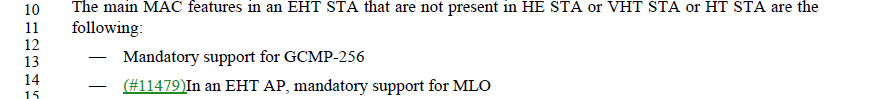 In 802.11bf, there are multiple contributions which highlight the use of EHT feature, for example, we have EHT sounding NDP frame to support 320MHz bandwidth. In that case, it is only reasonable if the devices, atleast AP performing WLAN Sensing shall support MLO features.   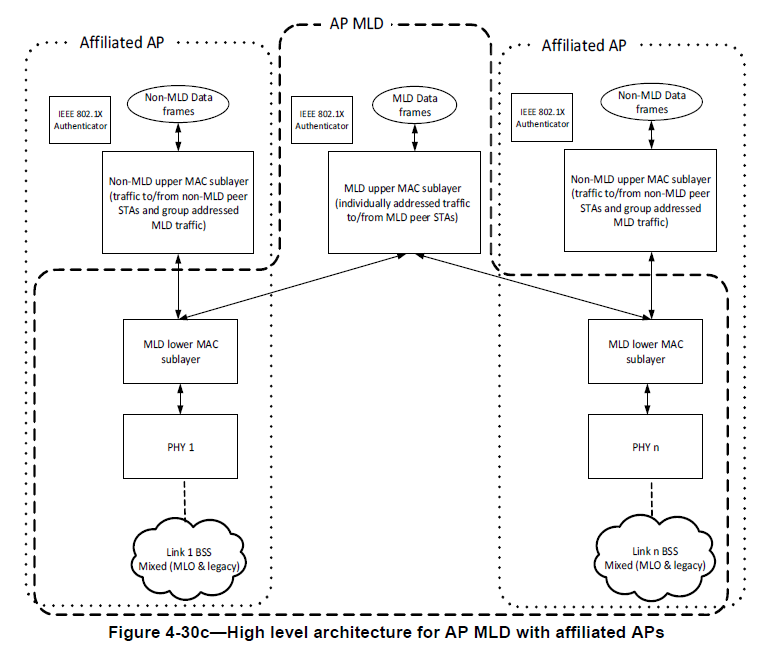 Definitions, acronyms, and abbreviationsDefinitions specific to IEEE Std 802.11 sensing initiator: A station (STA) that initiates a WLAN sensing procedure by transmitting the WLAN Sensing Measurement Setup Request frame (#246).sensing receiver: A station (STA) that receives PPDUs sent by a sensing transmitter and obtains measurements in a WLAN sensing procedure (#247).sensing responder: A station (STA) that participates in a WLAN sensing procedure by responding to a sensing initiator (#248).sensing transmitter: A station (STA) that transmits PPDUs used for measurements in a WLAN sensing procedure (#249).wireless local area network (WLAN) sensing procedure: A procedure that allows a station (STA)  to perform WLAN sensing (#250).11. MLME11.55.1.2 DependenciesA STA  in which dot11WLANSensingImplementedis true shall set the WLAN Sensing field of the Extended Capabilities element to 1. (#270)A STA  in which dot11WLANSensingImplemented(#140) is false shall set the WLAN Sensing field of the Extended Capabilities element to 0. (#271)References:[1] P802.11be EHT D2.2[2] P802.11bf D1.4CC40 CR document resolving CIDs for Sensing Measurmenet SetupCC40 CR document resolving CIDs for Sensing Measurmenet SetupCC40 CR document resolving CIDs for Sensing Measurmenet SetupCC40 CR document resolving CIDs for Sensing Measurmenet SetupCC40 CR document resolving CIDs for Sensing Measurmenet SetupDate:  2022-11-13Date:  2022-11-13Date:  2022-11-13Date:  2022-11-13Date:  2022-11-13Author(s):Author(s):Author(s):Author(s):Author(s):NameAffiliationAddressPhoneemailRajat PushkarnaPanasonicrajat.pushkarna@sg.panasonic.comRojan ChitrakarPanasonicCIDCommenterClausePageLineCommentProposed ChangeResolution245Xiandong Dong3.2161211be device is applicable to the WLAN sensing, so we should add "An AP or an AP affiliated with an AP MLD"As in comment.Revised.TGbf Editor please make changes to the text with CID tagged as 245.246Xiandong Dong3.216911be device is applicable to the WLAN sensing, so we should add "A non-AP STA or a STA affiliated with a Non-AP MLD"As in comment.Revised.TGbf Editor please make changes to the text with CID tagged as 246.247Xiandong Dong3.2161611be device is applicable to the WLAN sensing, so we should add "A STA or a STA affiliated with an MLD"As in comment.Revised.TGbf Editor please make changes to the text with CID tagged as 247.248Xiandong Dong3.2161811be device is applicable to the WLAN sensing, so we should add "A STA or a STA affiliated with an MLD"As in comment.Revised.TGbf Editor please make changes to the text with CID tagged as 248.249Xiandong Dong3.2162111be device is applicable to the WLAN sensing, so we should add "A STA or a STA affiliated with an MLD"As in comment.Revised.TGbf Editor please make changes to the text with CID tagged as 249.250Xiandong Dong3.2162311be device is applicable to the WLAN sensing, so we should add "A STA or a STA affiliated with an MLD"As in comment.Revised.TGbf Editor please make changes to the text with CID tagged as 250.270Xiandong Dong11.21.18.2664111be device is applicable to WLAN sensing, please change the sentence a STA in which dot11SensingMsmtImplemented is true as a STA or a STA affiliated with an MLD in which dot11SensingMsmtImplemented is true.As in comment.Revised.TGbf Editor please make changes to the text with CID tagged as 270.271Xiandong Dong11.21.18.2664111be device is applicable to WLAN sensing, please change the sentence a STA in which dot11SensingMsmtImplemented is false as a STA or a STA affiliated with an MLD in which dot11SensingMsmtImplemented is true.As in comment.Revised.TGbf Editor please make changes to the text with CID tagged as 271.